Supplementary Fig. 1.  Total annual precipitation from 1946 to 2016 and average annual air temperature from the 1888 to 2016 (no data for  1908-1910, 1916,1918-1921, 1924, 1935 and 1941-1944) for Smolensk based on climate data from the Smolensk Meteorological Observatory (Weather and climate, 2016)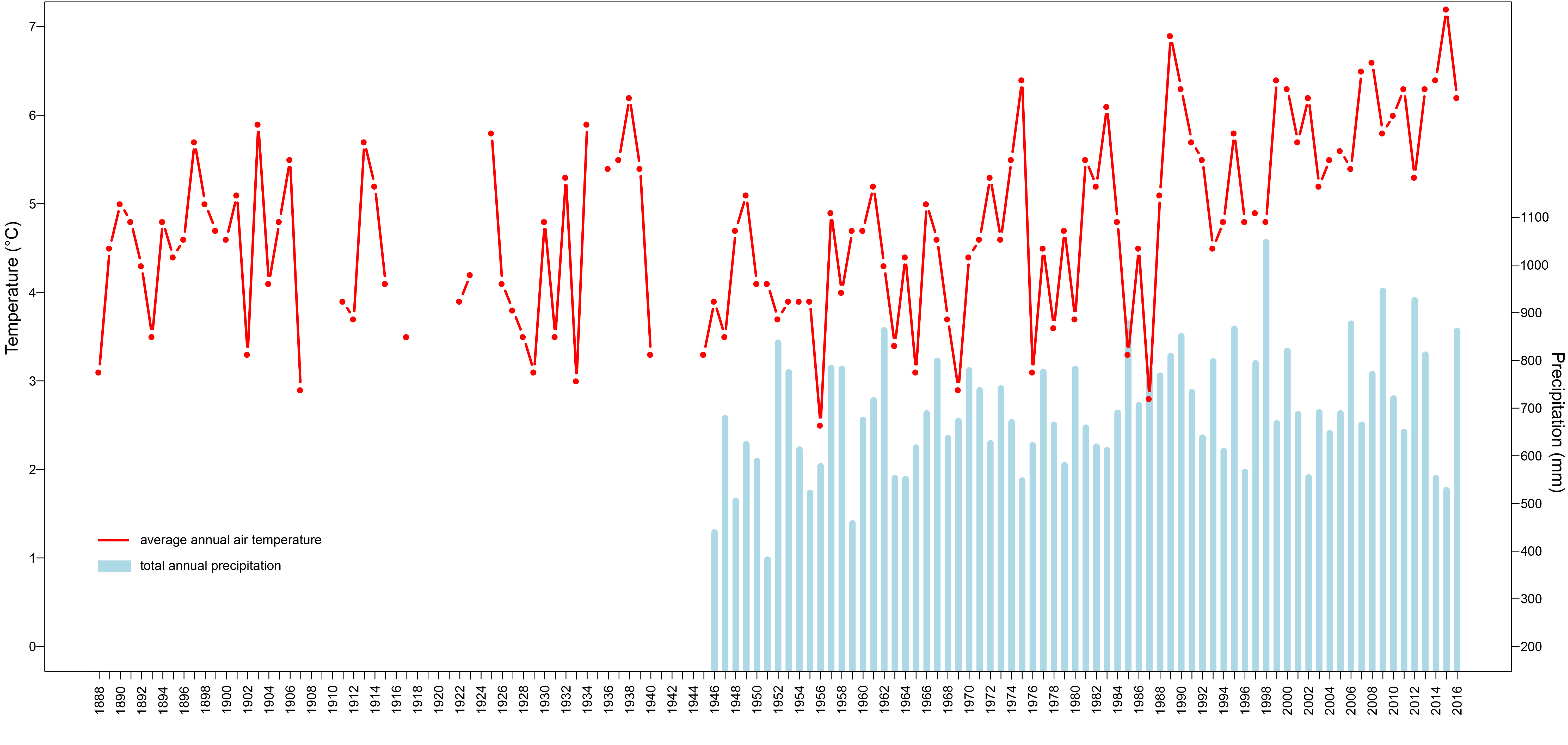 Supplementary Table 1. List of herbaceous pollen taxa included in the diagram curvesLand-use categoryIndicator taxaHuman 
indicatorsCultivated landSecale cereale, Triticum t., Cerealia undiff., Zea mays, Centaurea cyanus, Cannabis sativa, FagopyrumHuman 
indicatorsRuderals
(minor and major)Artemisia, Chenopodiaceae, Rumex acetosa/acetosella, Plantago lanceolata, Plantago media, Plantago major, Urtica, Polygonum aviculare, Brassicaceae,